能力指標：7-n-08說明：在數線上，我們稱0的位置為原點，且應將負數(負整數、負分數、負小數)標記在原點的左邊，正數標記在原點的右邊。標記時，知道數線上愈右邊的數愈大，愈左邊的數愈小，如－100＜－3＜0＜10，而對應到數線時，－100，－3，0，10的位置是由左排到右。數線上點所對應的數稱為點的坐標，如A點的坐標為－2，可記為A(－2)。能認識在數線上一數的絕對值等於此數與原點的距離，例如：點－2至原點的距離為2，而－2的絕對值|－2| = 2。數線上兩點的距離可由其坐標來計算，如2、－3其距離為5，亦可以用
|－3－2| 或 | 2－(－3)|表示。能理解加減法與在數線上做平移的對應關係，如3＋10即是由3向右移10個單位，而3－10是由3向左移10個單位。數線是學生首次學習代數與幾何結合的題材，教學上應包括這類的題材，例如：求、兩點中點的坐標。在這裡只需以實例來說明，如：求－5和10中點的坐標，暫時不需要導出、兩點中點的坐標公式。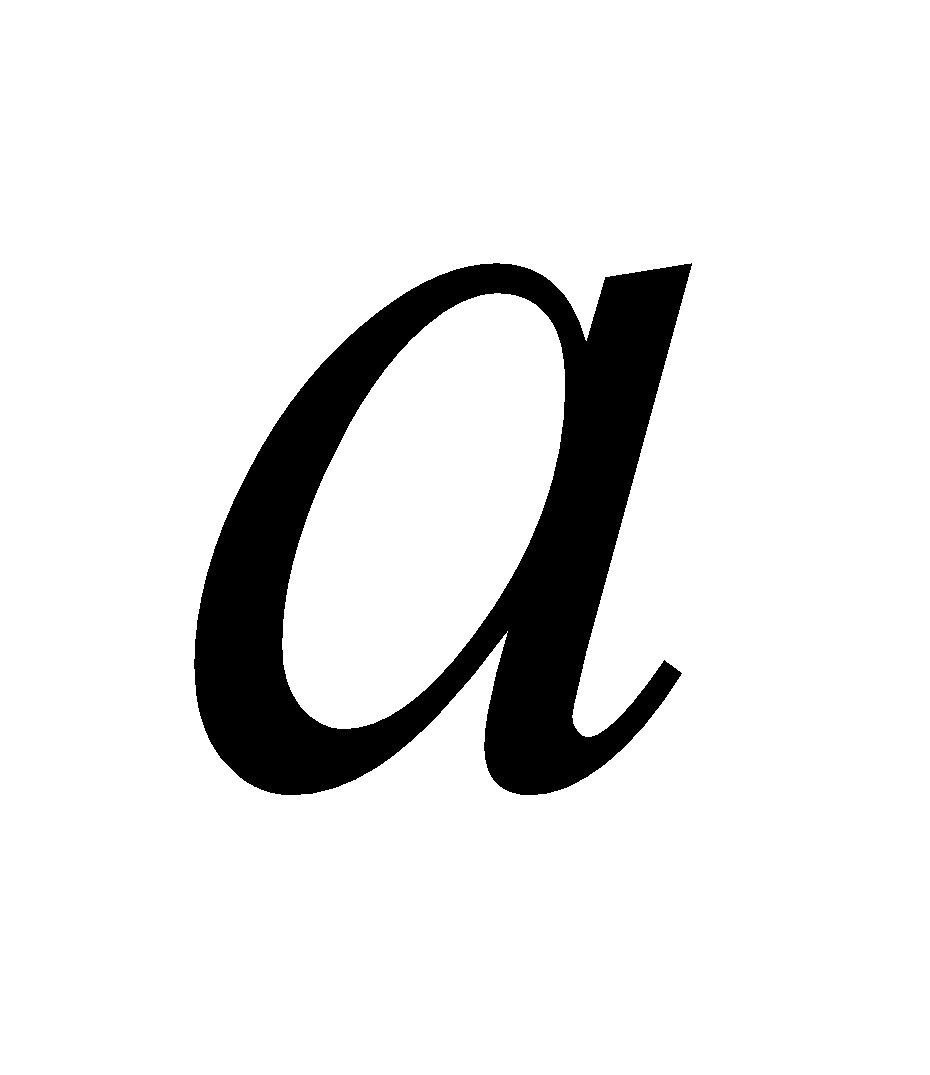 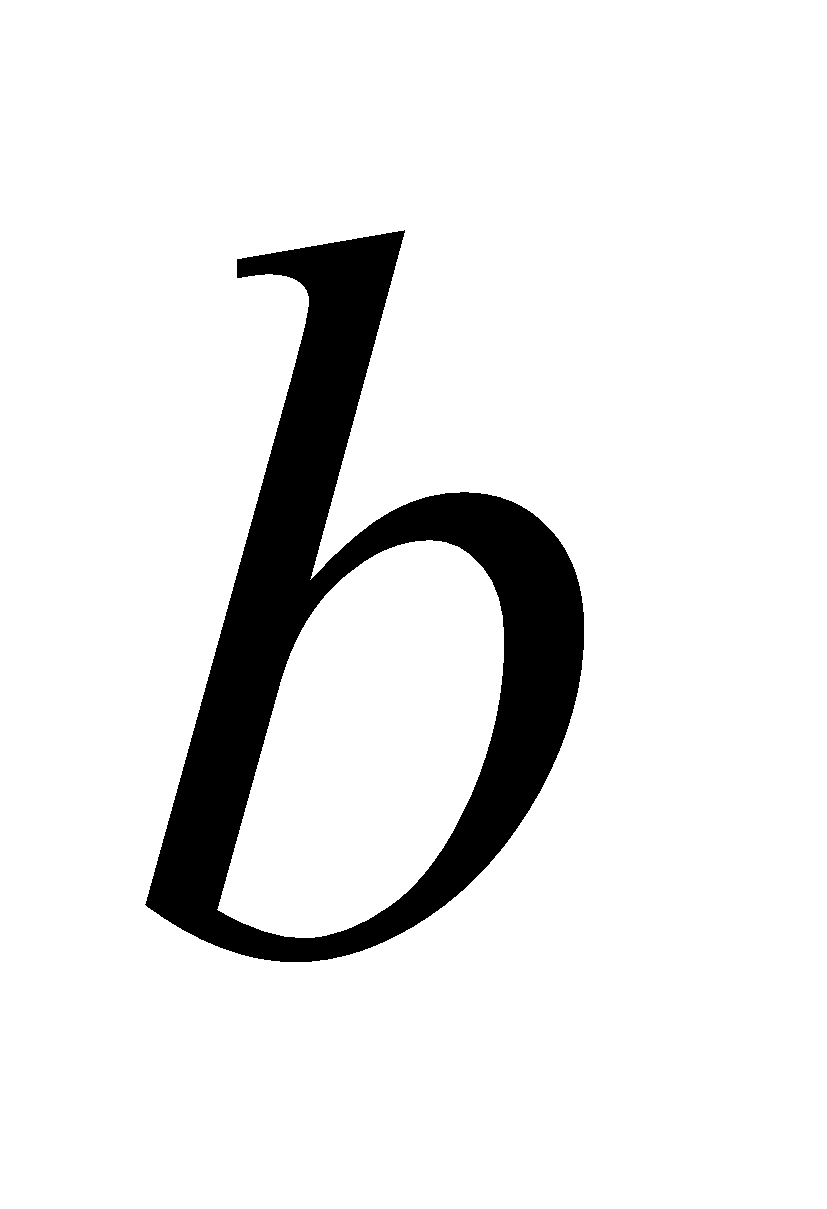 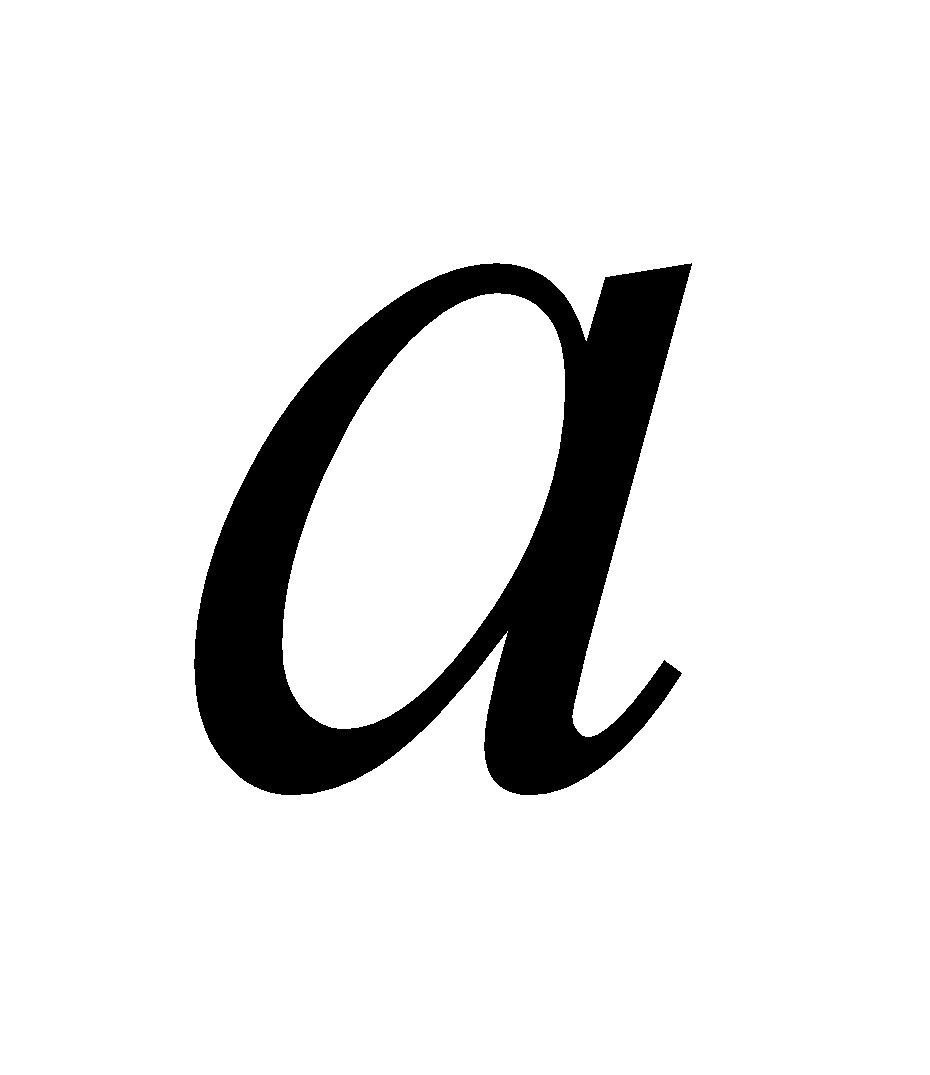 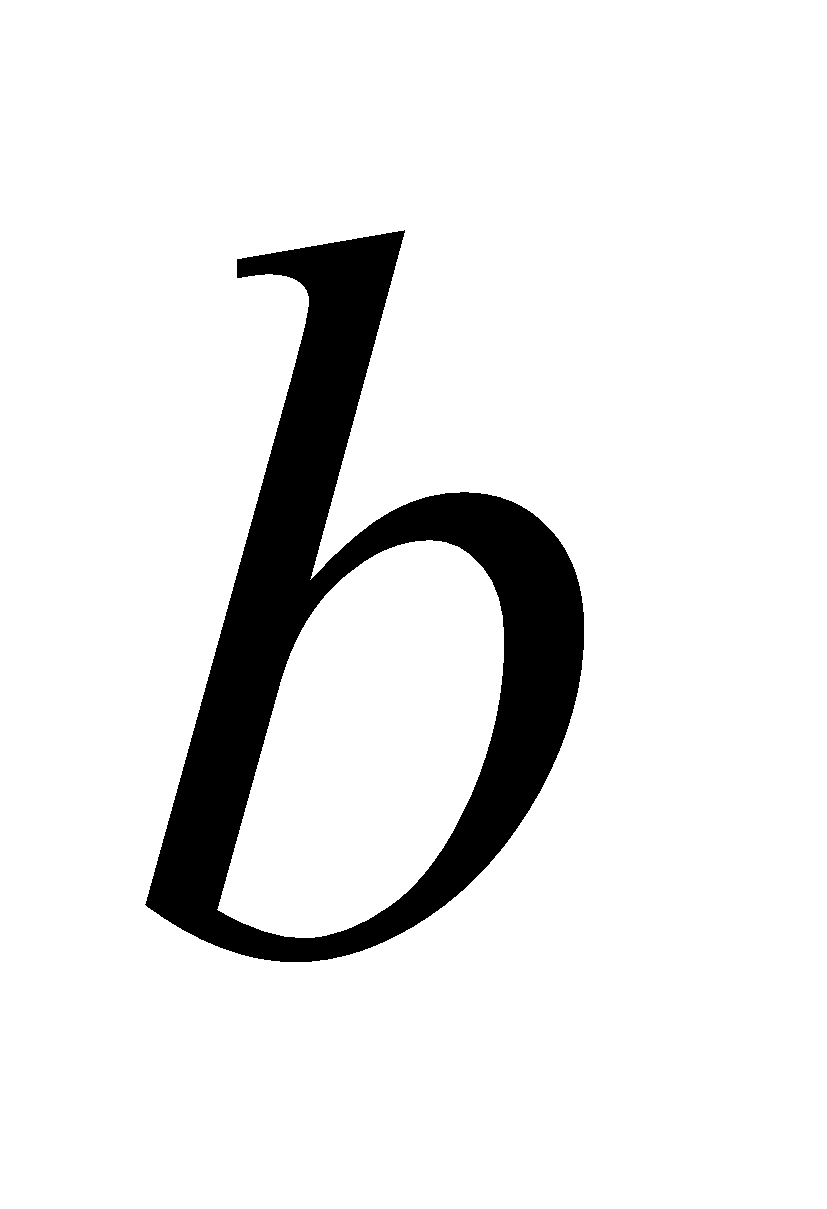 能力指標：7-n-09說明：能以＞1之符號來表示所有大於1的數範圍，並能在數線上標記。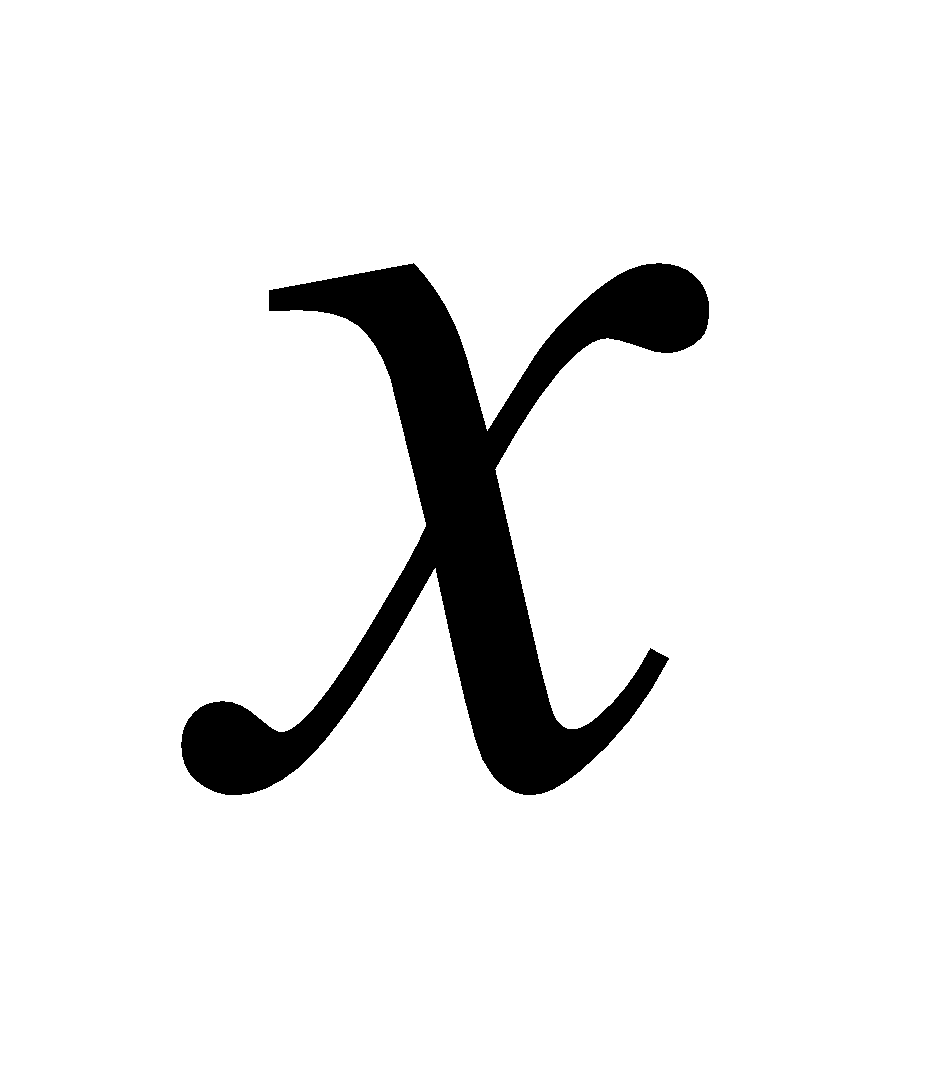 能以之符號來表示所有小於或等於3的數的範圍，並能在數線上標記。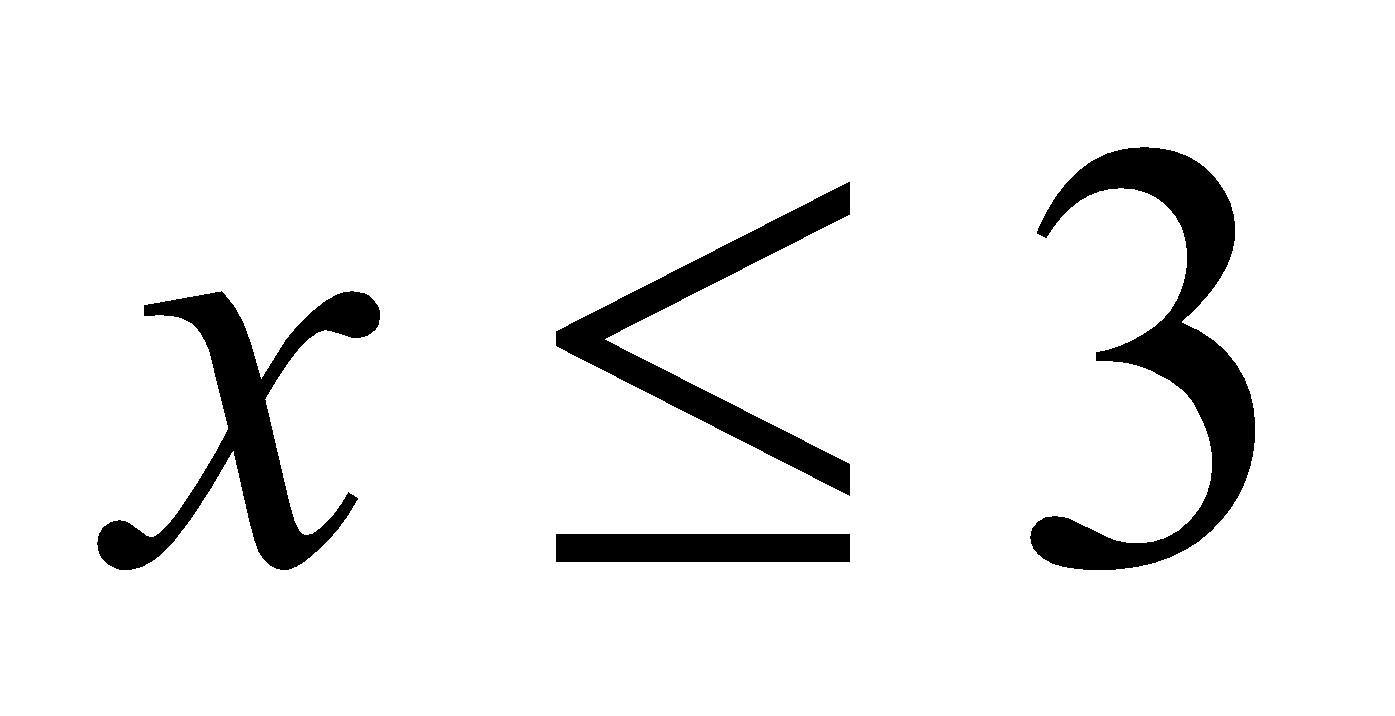 能以之符號以及數線上常用的標記來表示所有大於1且小於3的數的範圍，並能在數線上標記。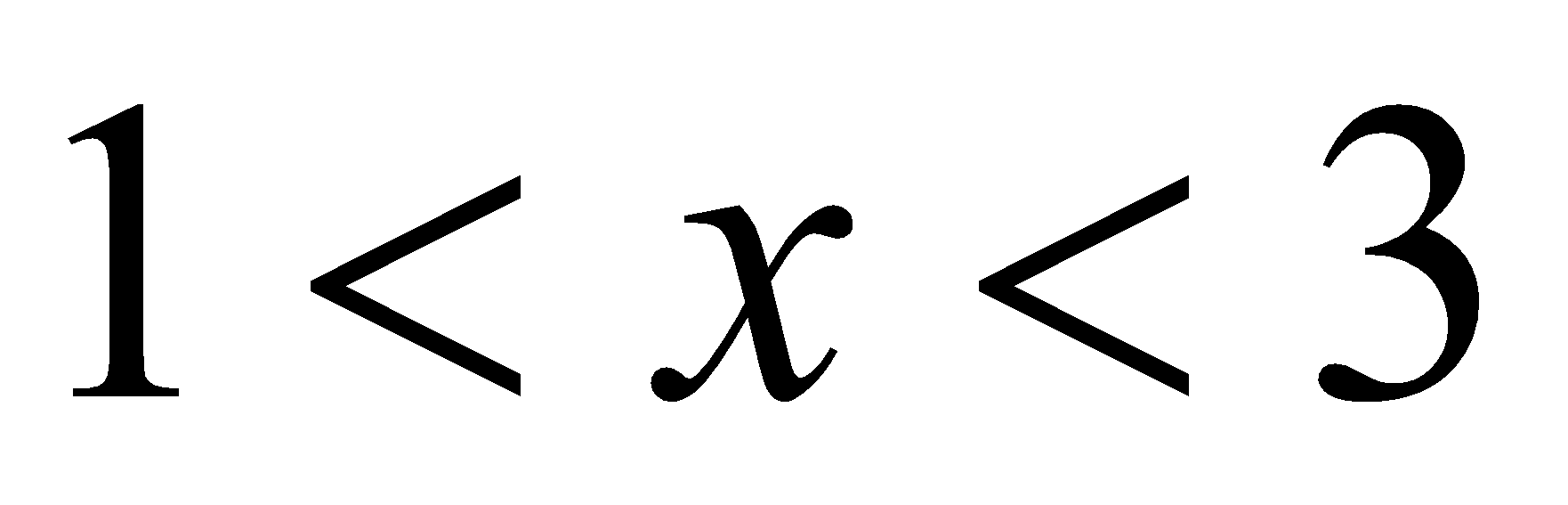 任意兩個數(量)，可能相等，或者不相等。如果不相等，比較之後，其間必有大或小的關係。這些大、小關係分別以＞、＜來記錄。例如：－1＜0，0＜1，－2＜－1，－1＜2，以及2＞1等等。在建立數線的時候，除了先定下0的位置和單位長度之外，一個基本的約定是大的數永遠記在小的數的右邊，因此正數全在0的右邊而負數全在0的左邊，如下圖所示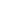 ＜b的同義表示是－＞0或－＜0。如果=0，上式相當於「＜0和－＞0同義」
在數線上說明(＜0，－＞0同時成立)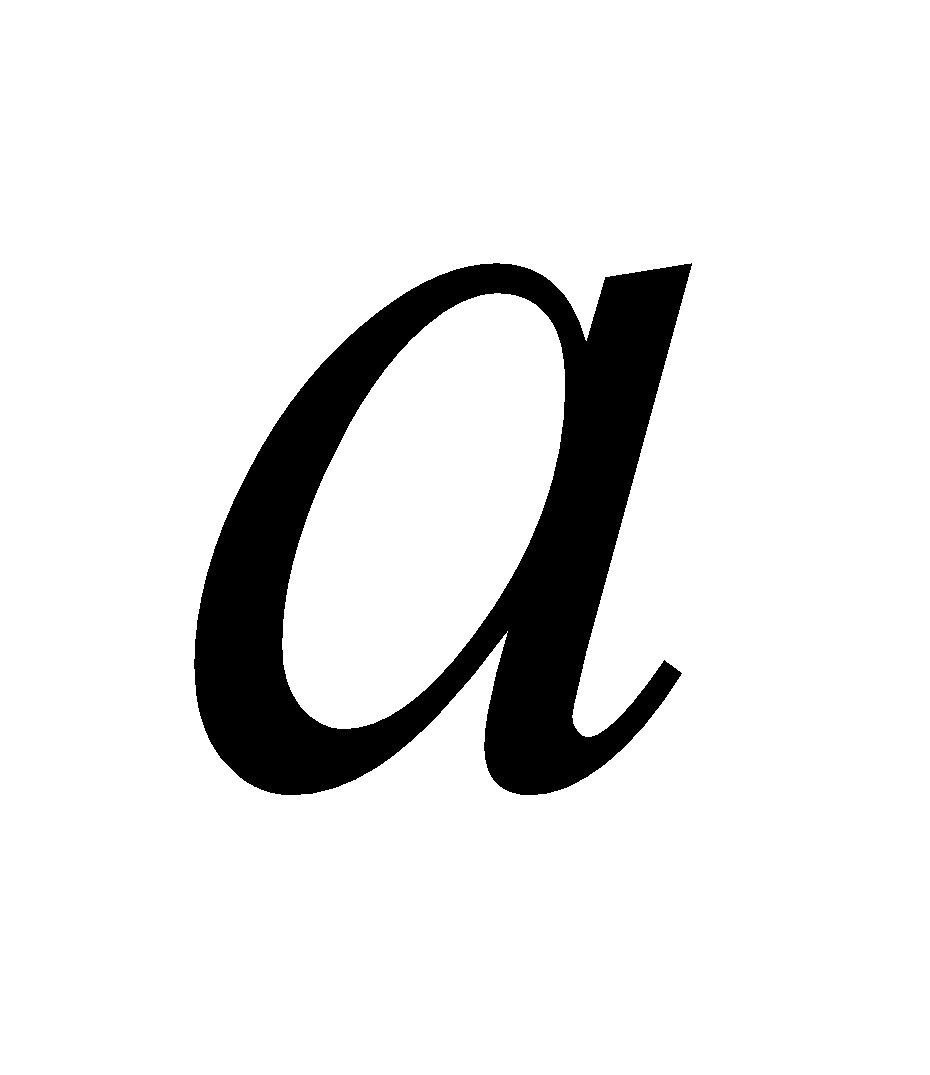 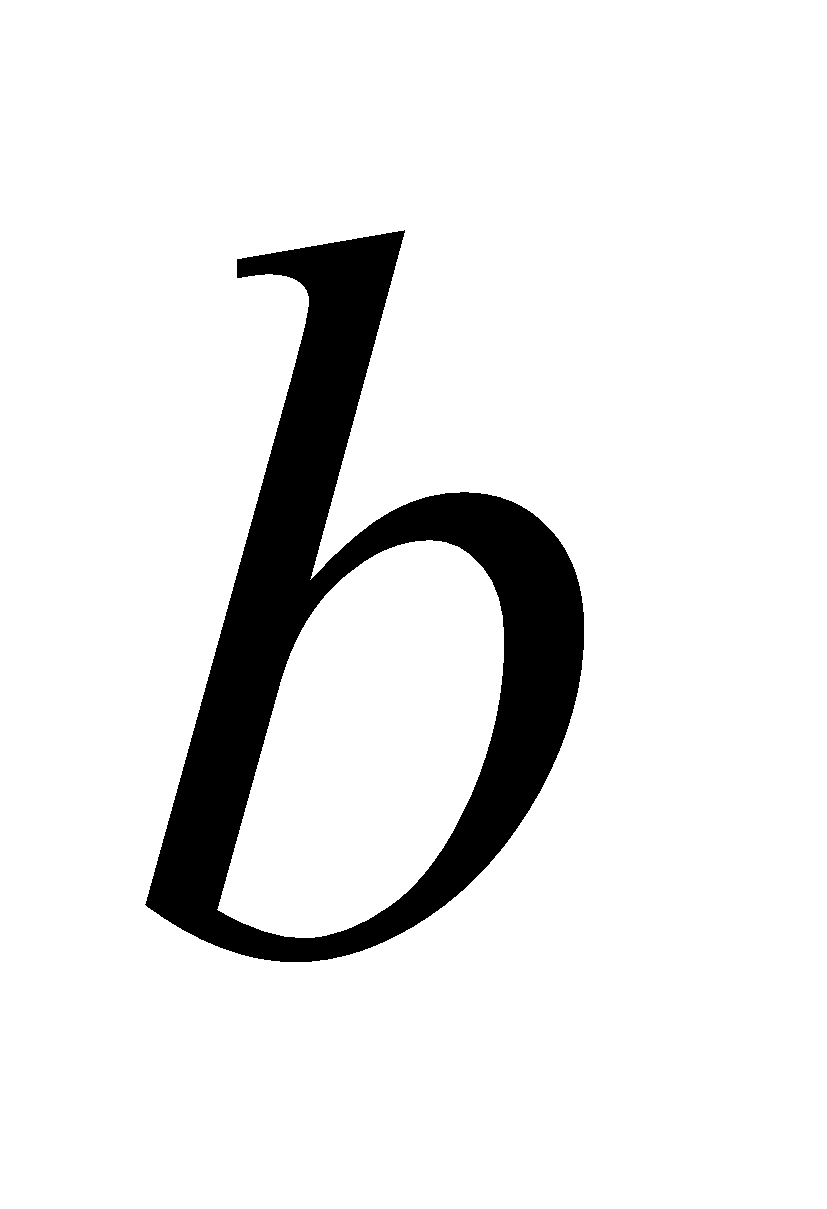 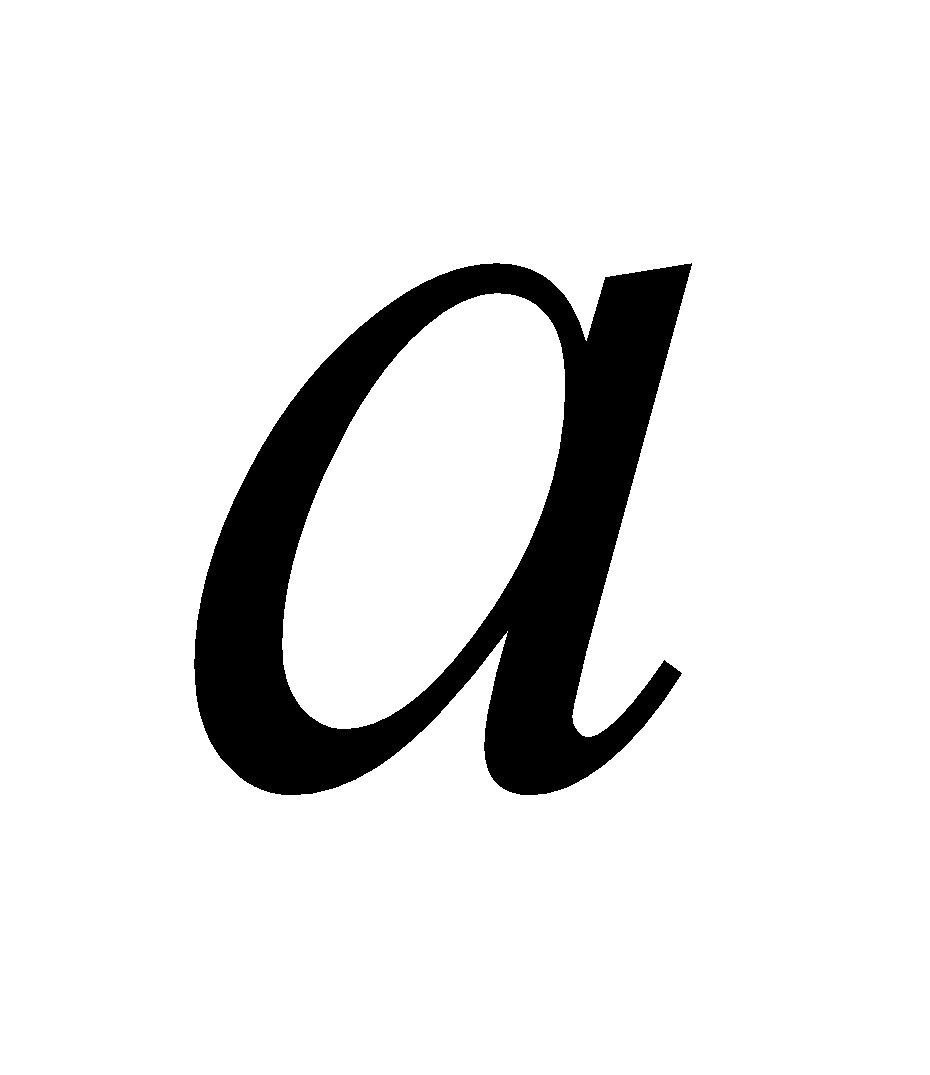 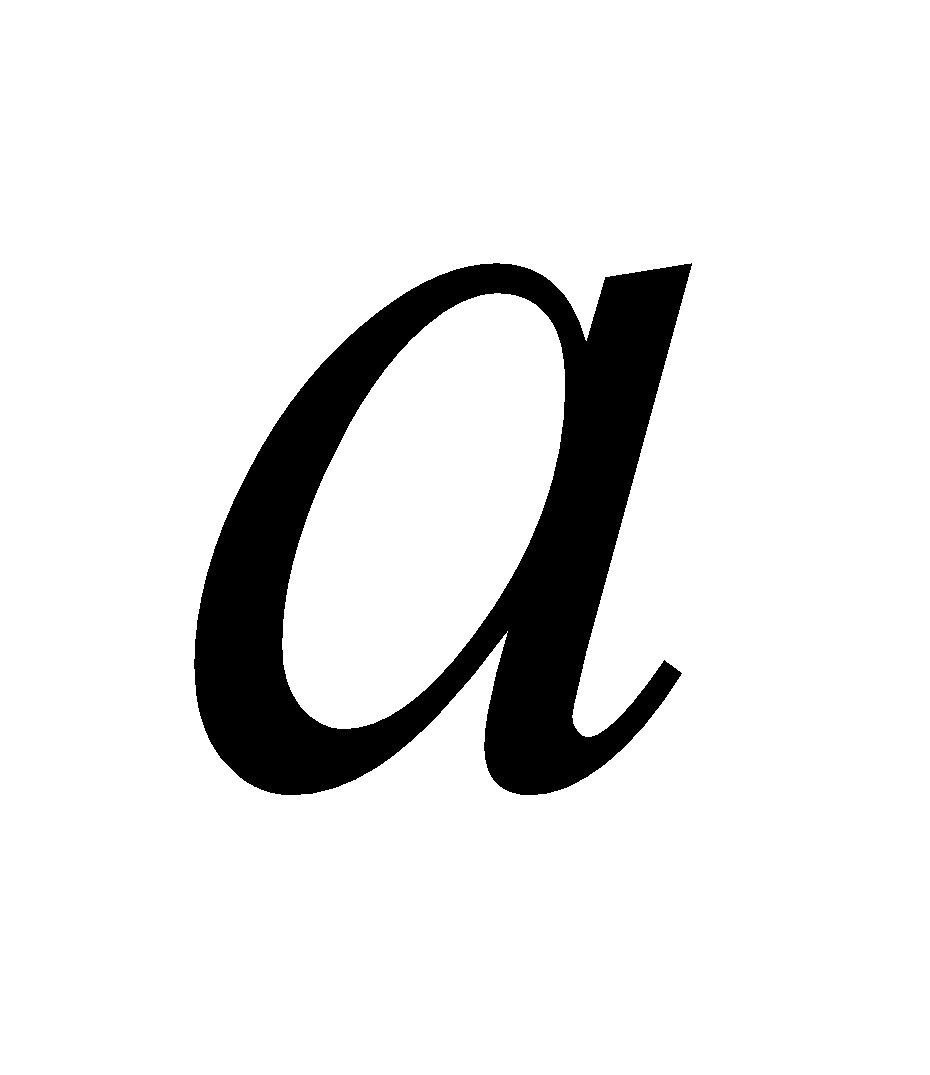 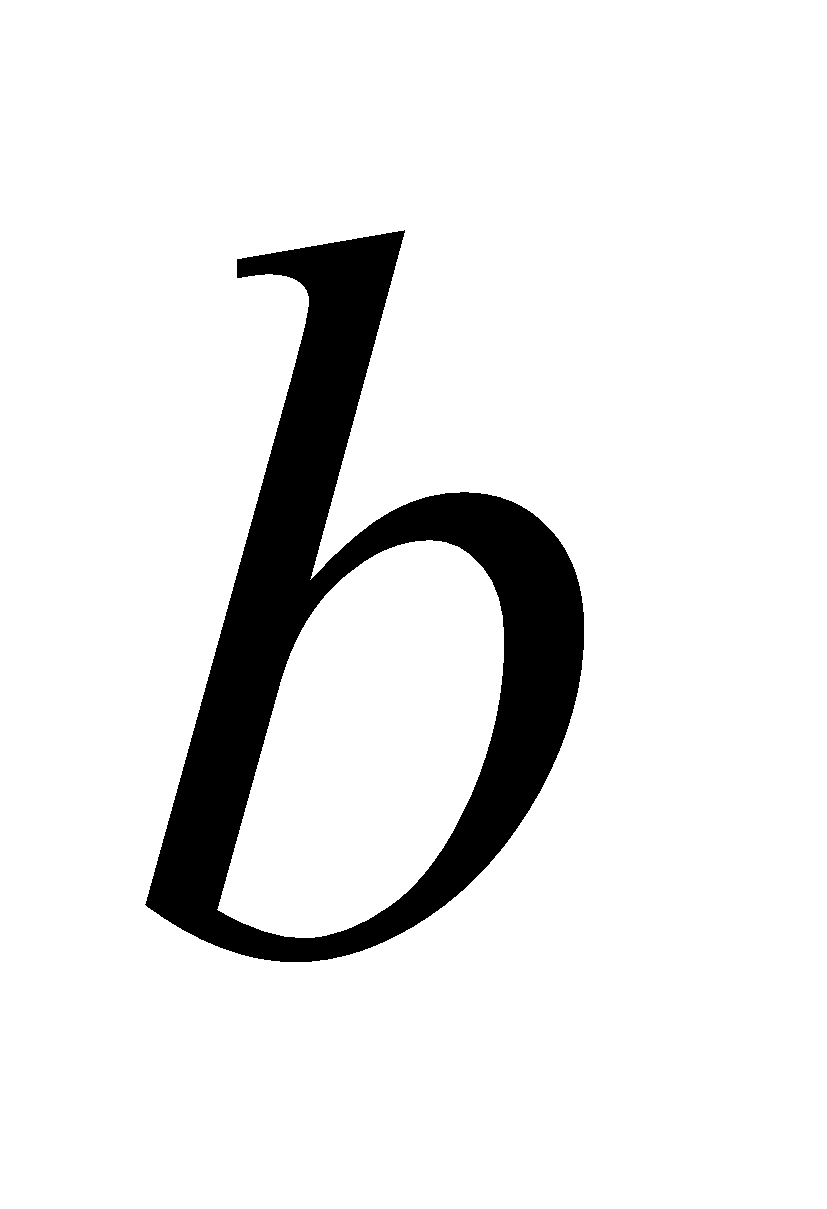 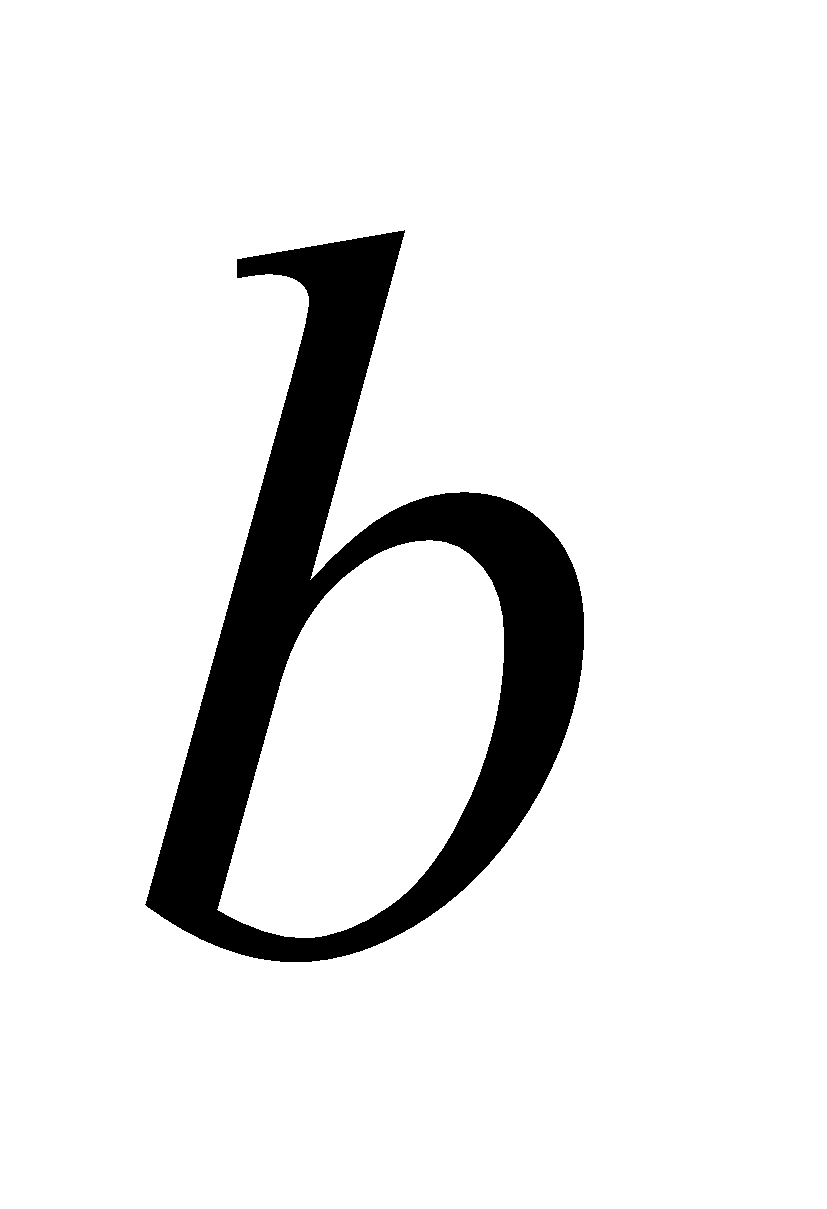 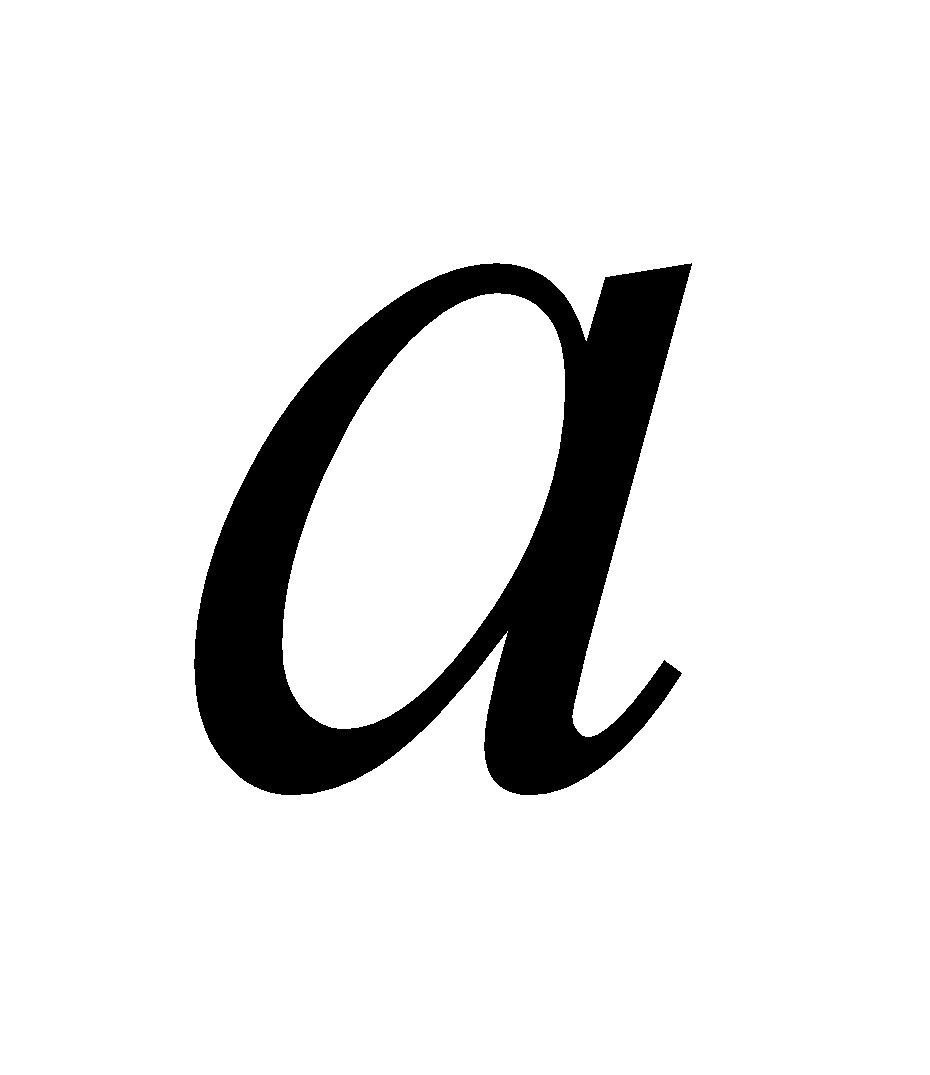 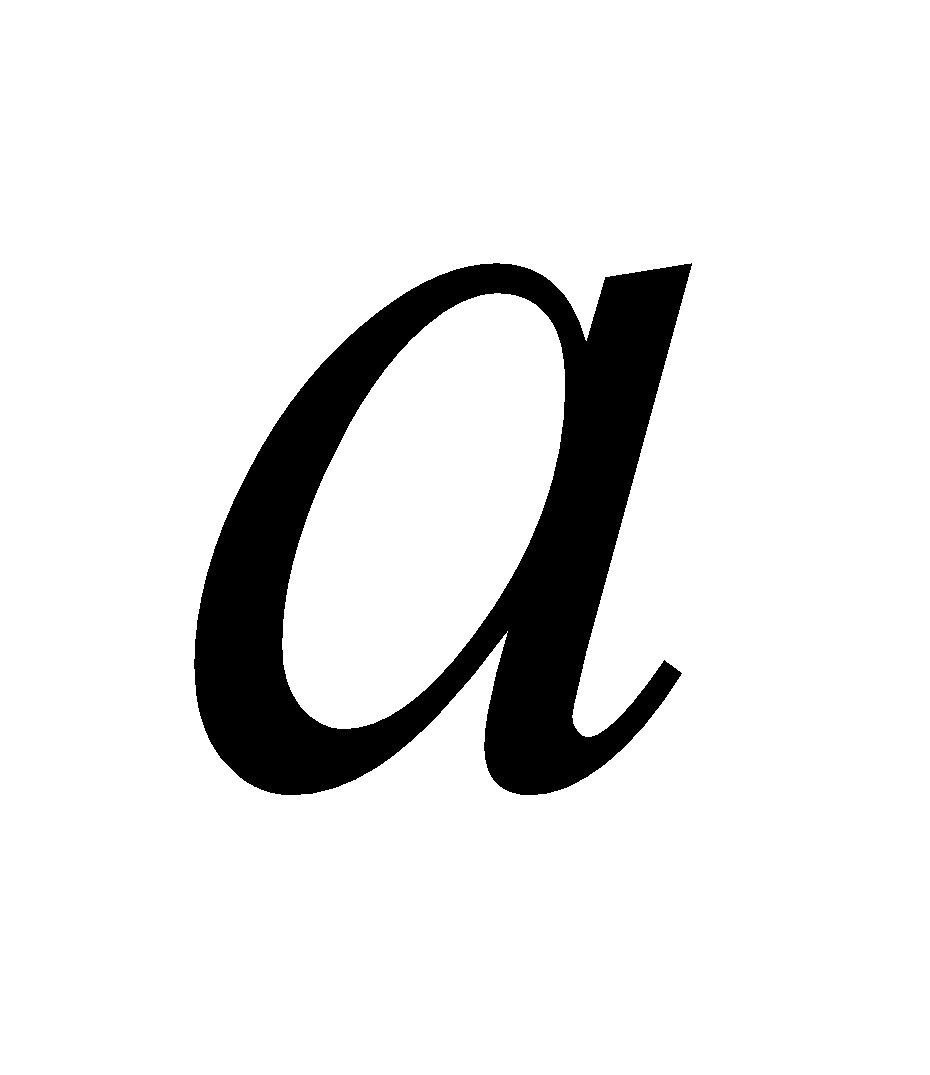 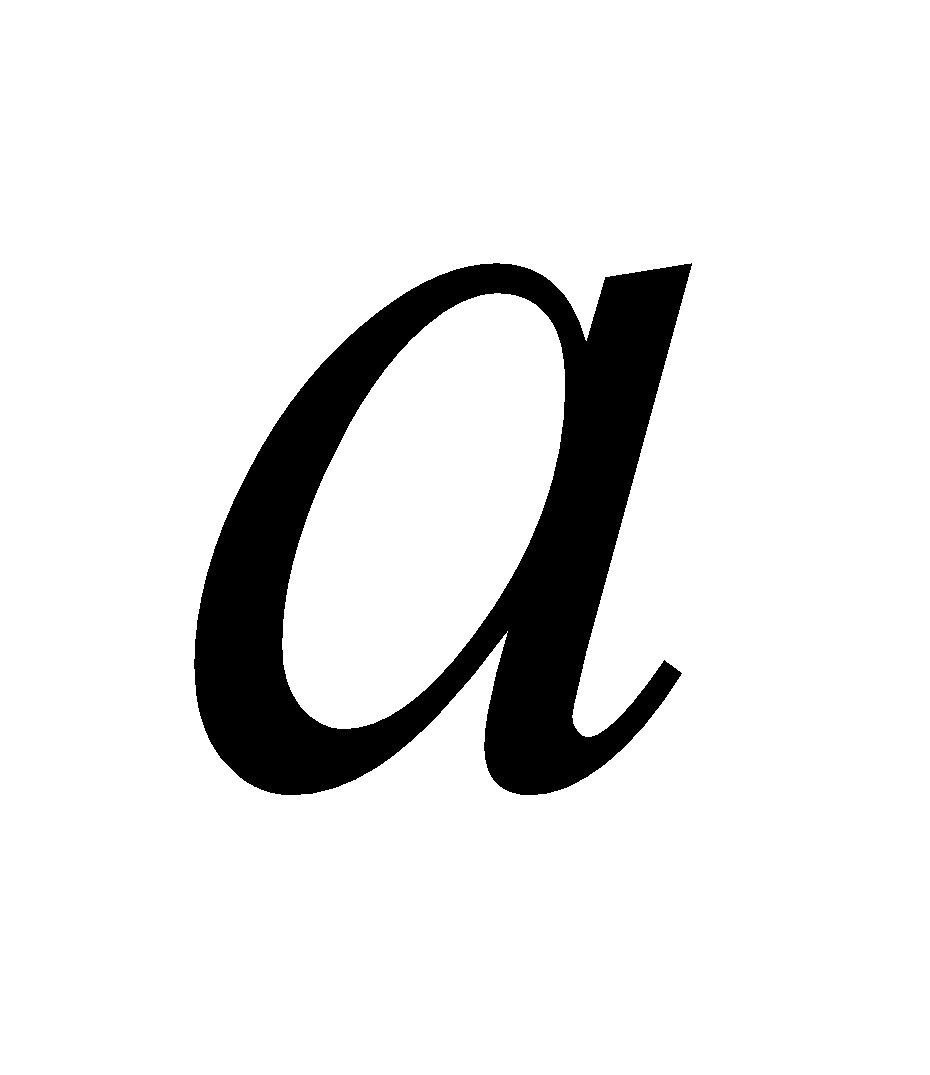 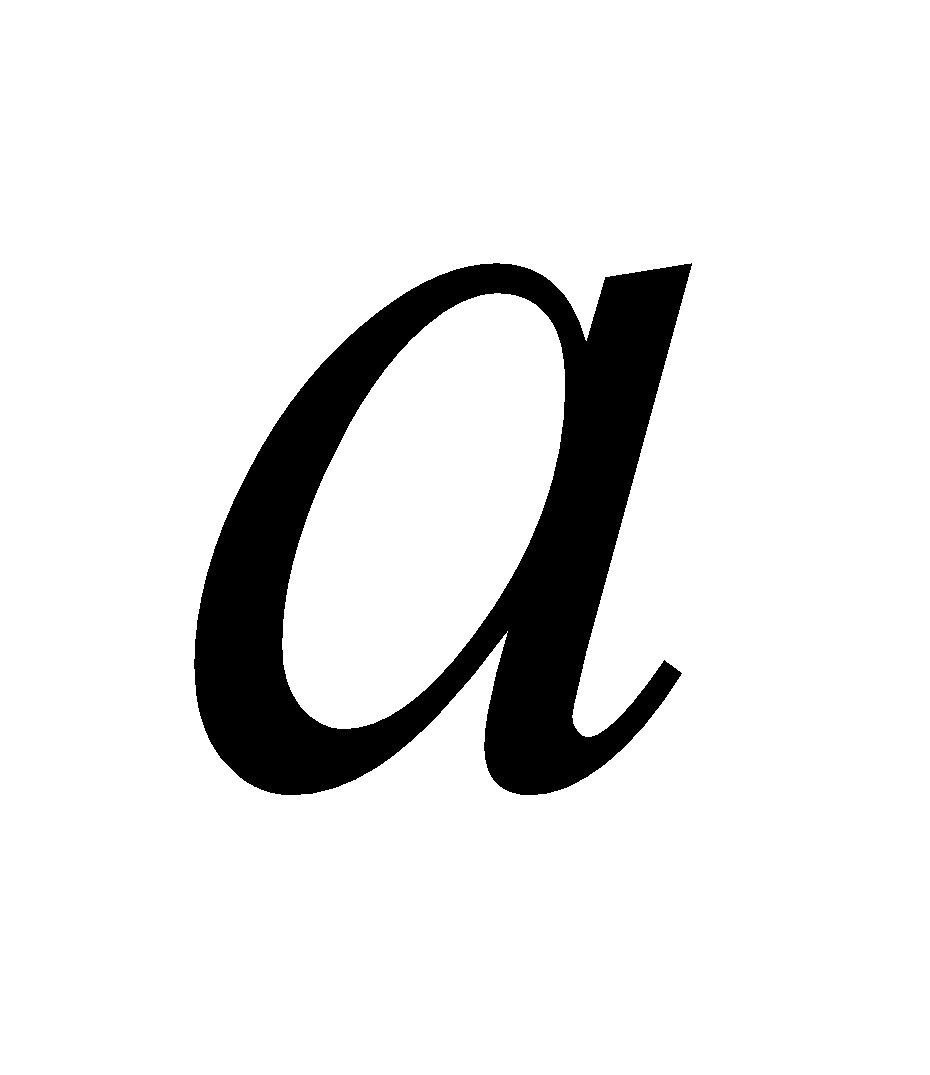 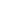 以及(＞0，＜0同時成立)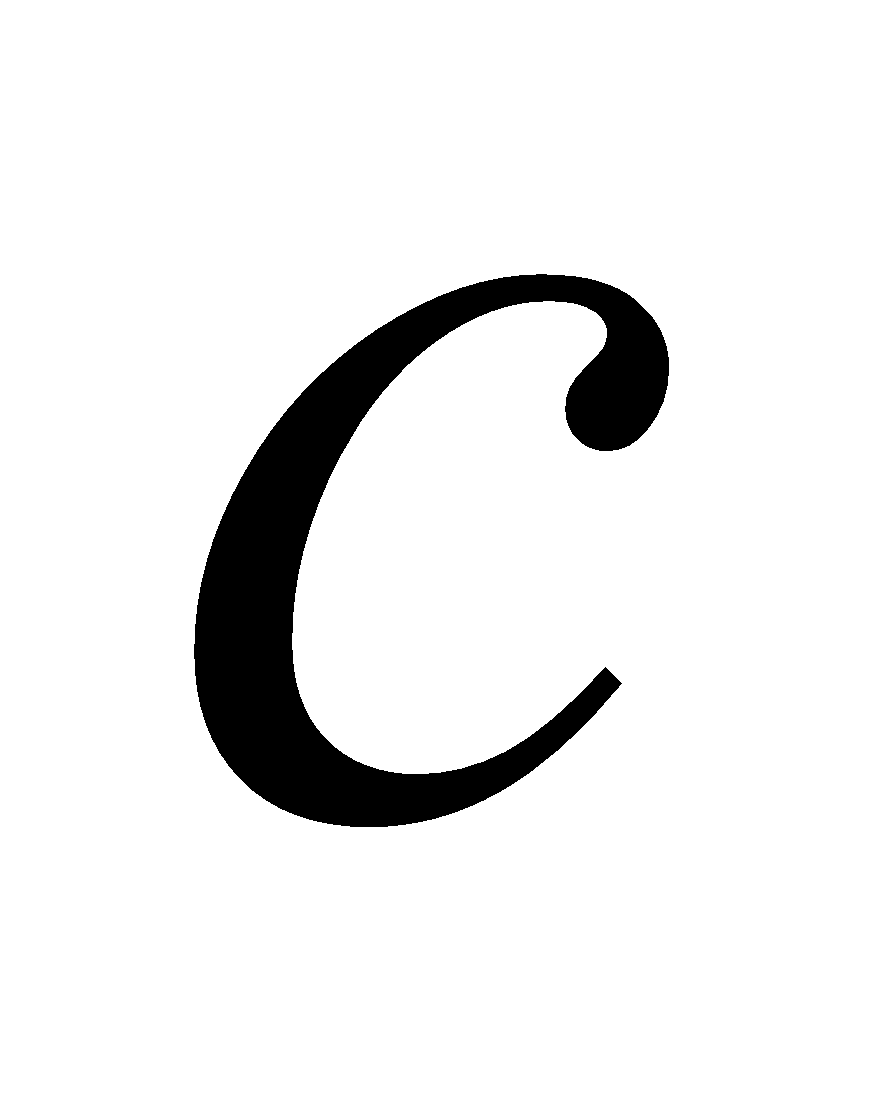 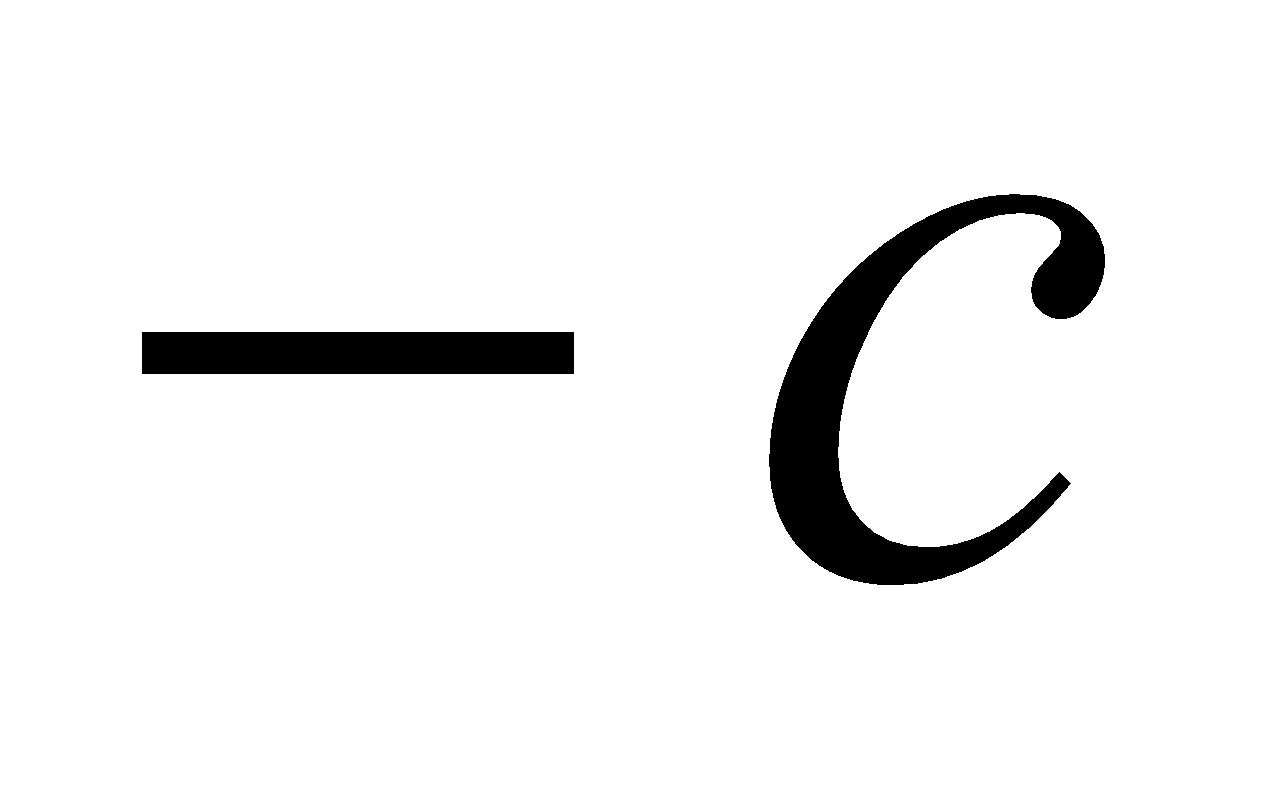 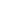 和(＜)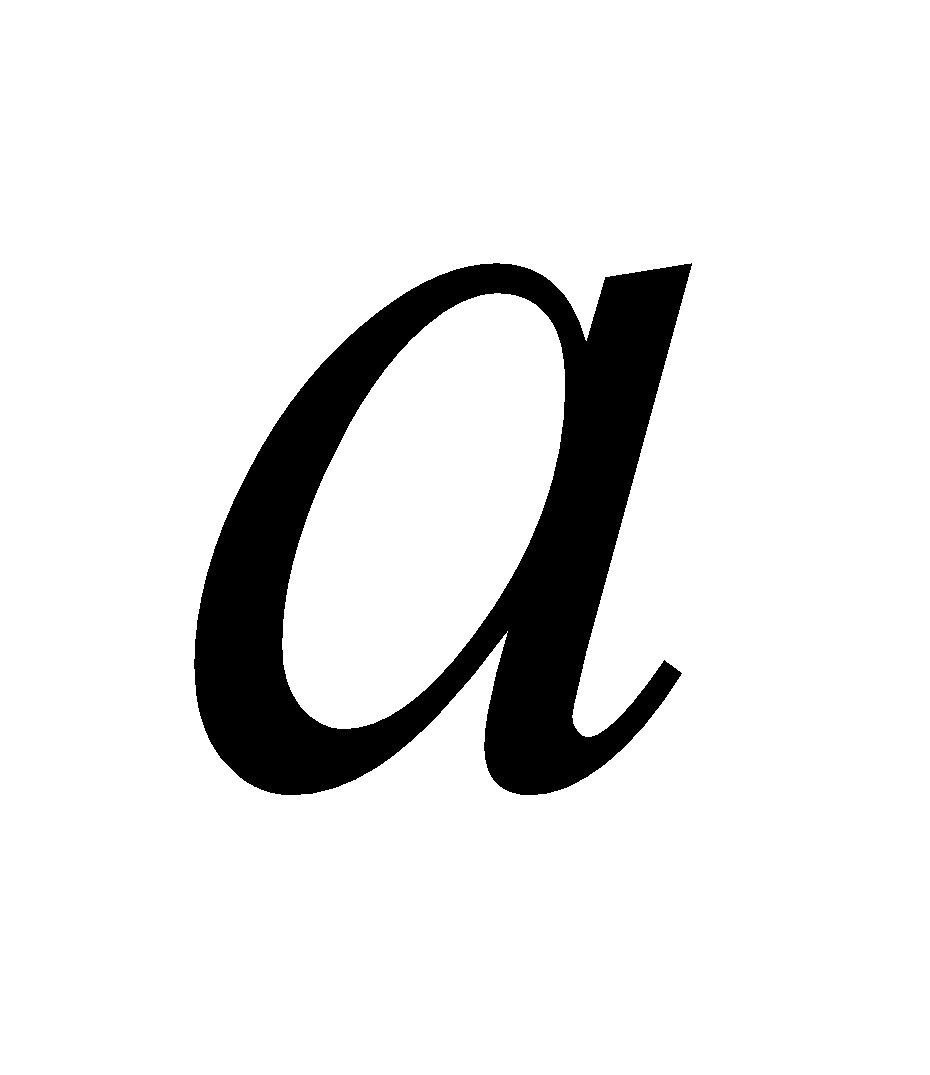 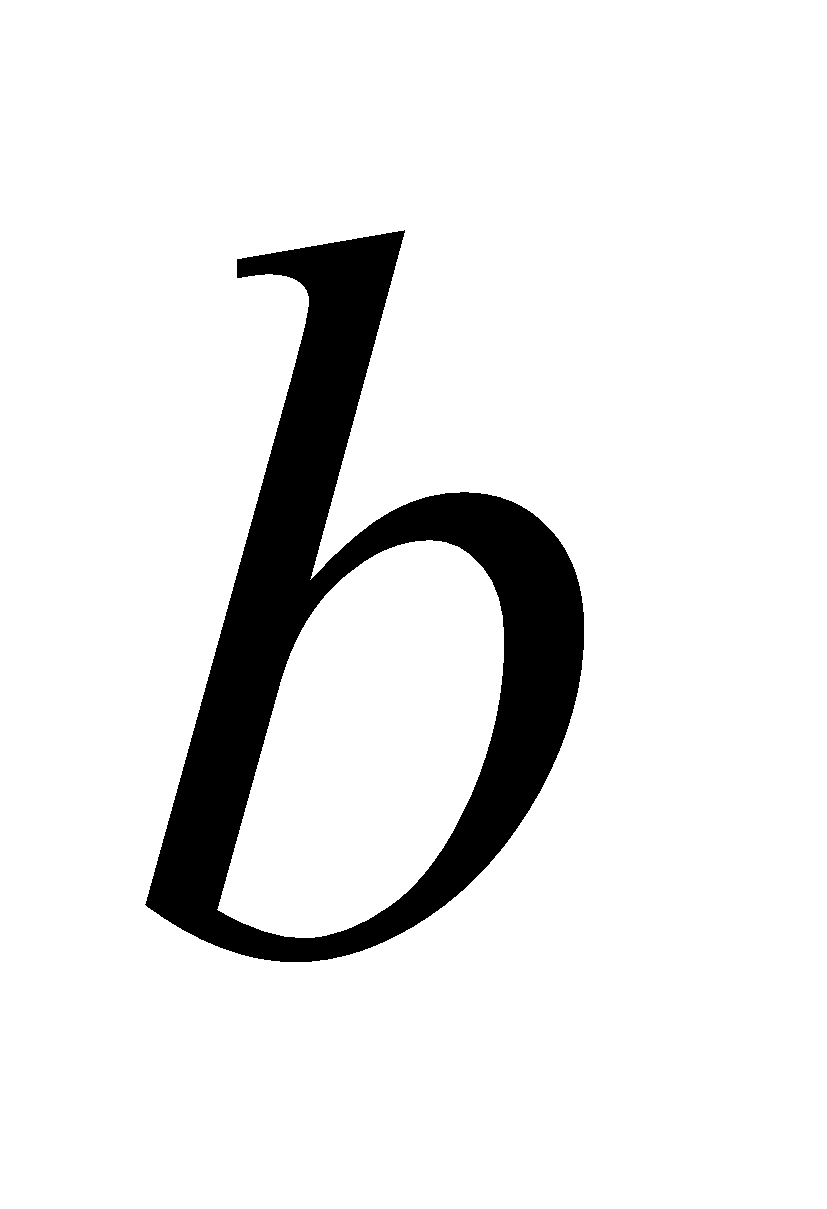 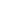 學習單-1     班級：                            座號：                        姓名：                      一、數線上兩點間的距離1. 數線上有A(40)、B(24)兩點，則A、B兩點間的距離AB為多少？2. 數線上有C(4)、D(－12)兩點，則C、D兩點間的距離CD為多少？3. 數線上有E(－12)、F(－15)兩點，則E、F兩點間的距離EF為多少？4. 數線上有A(1)、B(7)兩點，則A、B兩點間的距離AB為多少？5. 數線上有C(－10)、D(6)兩點，則C、D兩點間的距離CD為多少？6. 數線上有E(－4)、F(－9)兩點，則E、F兩點間的距離EF為多少？7. 數線上有A(4)、B(0)兩點，則A、B兩點間的距離AB為多少？8. 數線上有C(－8)、D(8)兩點，則C、D兩點間的距離CD為多少？9. 數線上有E(－5)、F(－1)兩點，則E、F兩點間的距離EF為多少？10. 數線上有A(3)、B(22)兩點，則A、B兩點間的距離AB為多少？二、用絕對值表示兩點間的距離1. 數線上有A(a)、B(6)兩點，如果AB的長度等於14，則a可能是多少？2. 數線上有C(25)、D(d)兩點，如果CD的長度等於25，則d可能是多少？3. 數線上有E(－9)、F(f)兩點，如果EF的長度等於16，則f可能是多少？4. 數線上有A(a)、B(8)兩點，如果AB的長度等於12，則a可能是多少？5. 數線上有C(20)、D(d)兩點，如果CD的長度等於40，則d可能是多少？6. 數線上有E(e)、F(－15)兩點，如果EF的長度等於15，則e可能是多少？7. 數線上有A(a)、B(15)兩點，如果AB的長度等於15，則a可能是多少？8. 數線上有C(55)、D(d)兩點，如果CD的長度等於15，則d可能是多少？9. 數線上有E(e)、F(－11)兩點，如果EF的長度等於10，則e可能是多少？10. 數線上有A(a)、B(10)兩點，如果AB的長度等於24，則a可能是多少？三、線段的中點1. 數線上有A(6)、B(2)、C(c)三點，C為A、B的中點，則c是多少？2. 數線上有A(18)、B(b)、C(2)三點，B為A、C的中點，則b是多少？3. 數線上有A(a)、B(－17)、C(－3)三點，A為B、C的中點，則a是多少？4. 數線上有A(－21)、B(7)、C(c)三點，C為A、B的中點，則c是多少？5. 數線上有A(－40)、B(b)、C(－20)三點，B為A、C的中點，則b是多少？6. 數線上有A(a)、B(－80)、C(－30)三點，A為B、C的中點，則a是多少？7. 數線上有A(－15)、B(－1)、C(c)三點，C為A、B的中點，則c是多少？8. 數線上有A(－9)、B(b)、C(－3)三點，B為A、C的中點，則b是多少？9. 數線上有A(a)、B(0)、C(－26)三點，A為B、C的中點，則a是多少？10. 數線上有A(－11)、B(3)、C(c)三點，C為A、B的中點學習單-2     班級：                            座號：                        姓名：一、數線上兩點間的距離1. 數線上有C(11)、D(－22)兩點，則C、D兩點間的距離CD為多少？2. 數線上有E(－5)、F(－11)兩點，則E、F兩點間的距離EF為多少？3. 數線上有A(84)、B(40)兩點，則A、B兩點間的距離AB為多少？4. 數線上有C(－20)、D(12)兩點，則C、D兩點間的距離CD為多少？5. 數線上有E(－6)、F(－18)兩點，則E、F兩點間的距離EF為多少？6. 數線上有A(0)、B(5)兩點，則A、B兩點間的距離AB為多少？7. 數線上有C(－3)、D(0)兩點，則C、D兩點間的距離CD為多少？8. 數線上有E(－4)、F(－8)兩點，則E、F兩點間的距離EF為多少？9. 數線上有A(8)、B(5)兩點，則A、B兩點間的距離AB為多少？10. 數線上有C(0)、D(－7)兩點，則C、D兩點間的距離CD為多少？二、用絕對值表示兩點間的距離1. 數線上有C(13)、D(d)兩點，如果CD的長度等於6，則d可能是多少？2. 數線上有E(e)、F(－4)兩點，如果EF的長度等於7，則e可能是多少？3. 數線上有A(a)、B(5)兩點，如果AB的長度等於10，則a可能是多少？4. 數線上有C(3)、D(d)兩點，如果CD的長度等於11，則d可能是多少？5. 數線上有E(e)、F(－1)兩點，如果EF的長度等於3，則e可能是多少？6. 數線上有A(a)、B(0)兩點，如果AB的長度等於5，則a可能是多少？7. 數線上有C(8)、D(d)兩點，如果CD的長度等於20，則d可能是多少？8. 數線上有E(－13)、F(f)兩點，如果EF的長度等於8，則f可能是多少？9. 數線上有A(a)、B(17)兩點，如果AB的長度等於7，則a可能是多少？10. 數線上有C(9)、D(d)兩點，如果CD的長度等於2，則d可能是多少？三、線段的中點1. 數線上有A(－35)、B(b)、C(15)三點，B為A、C的中點，則b是多少？2. 數線上有A(a)、B(27)、C(－9)三點，A為B、C的中點，則a是多少？3. 數線上有A(5)、B(－9)、C(c)三點，C為A、B的中點，則c是多少？4. 數線上有A(6)、B(b)、C(0)三點，B為A、C的中點，則b是多少？5. 數線上有A(a)、B(－3)、C(19)三點，A為B、C的中點，則a是多少？6. 數線上有A(8)、B(0)、C(c)三點，C為A、B的中點，則c是多少？7. 數線上有A(23)、B(b)、C(－23)三點，B為A、C的中點，則b是多少？8. 數線上有A(a)、B(30)、C(－16)三點，A為B、C的中點，則a是多少？9. 數線上有A(－4)、B(－14)、C(c)三點，C為A、B的中點，則c是多少？10. 數線上有A(－13)、B(b)、C(－21)三點，B為A、C的中點，則b是多少？學習單-3     班級：                            座號：                        姓名：一、數線上兩點間的距離1. 數線上有E(－9)、F(－16)兩點，則E、F兩點間的距離EF為多少？2. 數線上有A(5)、B(27)兩點，則A、B兩點間的距離AB為多少？3. 數線上有C(－1)、D(5)兩點，則C、D兩點間的距離CD為多少？4. 數線上有E(－10)、F(－3)兩點，則E、F兩點間的距離EF為多少？5. 數線上有A(60)、B(100)兩點，則A、B兩點間的距離AB為多少？6. 數線上有C(14)、D(－16)兩點，則C、D兩點間的距離CD為多少？7. 數線上有E(－27)、F(－7)兩點，則E、F兩點間的距離EF為多少？8. 數線上有A(48)、B(28)兩點，則A、B兩點間的距離AB為多少？9. 數線上有C(6)、D(－5)兩點，則C、D兩點間的距離CD為多少？10. 數線上有E(－13)、F(－26)兩點，則E、F兩點間的距離EF為多少？二、用絕對值表示兩點間的距離1. 數線上有E(－7)、F(f)兩點，如果EF的長度等於11，則f可能是多少？2. 數線上有A(a)、B(7)兩點，如果AB的長度等於12，則a可能是多少？3. 數線上有C(52)、D(d)兩點，如果CD的長度等於48，則d可能是多少？4. 數線上有E(e)、F(－3)兩點，如果EF的長度等於2，則e可能是多少？5. 數線上有A(a)、B(12)兩點，如果AB的長度等於15，則a可能是多少？6. 數線上有C(0)、D(d)兩點，如果CD的長度等於7，則d可能是多少？7. 數線上有E(－14)、F(f)兩點，如果EF的長度等於5，則f可能是多少？8. 數線上有A(a)、B(3)兩點，如果AB的長度等於2，則a可能是多少？9. 數線上有C(10)、D(d)兩點，如果CD的長度等於6，則d可能是多少？10. 數線上有E(－4)、F(f)兩點，如果EF的長度等於5，則f可能是多少？三、線段的中點1. 數線上有A(a)、B(－15)、C(5)三點，A為B、C的中點，則a是多少？2. 數線上有A(0)、B(－12)、C(c)三點，C為A、B的中點，則c是多少？3. 數線上有A(－21)、B(b)、C(15)三點，B為A、C的中點，則b是多少？4. 數線上有A(a)、B(－40)、C(－6)三點，A為B、C的中點，則a是多少？5. 數線上有A(4)、B(－2)、C(c)三點，C為A、B的中點，則c是多少？6. 數線上有A(0)、B(b)、C(－10)三點，B為A、C的中點，則b是多少？7. 數線上有A(a)、B(0)、C(10)三點，A為B、C的中點，則a是多少？8. 數線上有A(－25)、B(－5)、C(c)三點，C為A、B的中點，則c是多少？9. 數線上有A(14)、B(b)、C(－12)三點，B為A、C的中點，則b是多少？10. 數線上有A(a)、B(20)、C(－16)三點，A為B、C的中點，則a是多少？7-n-08能理解數線，數線上兩點的距離公式，及能藉數線上數的位置驗證數的大小關係。N-4-07能力指標下修建議教學影片協作設計人7-n-087-n-05數線的繪製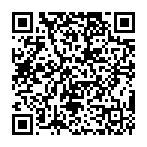 南平中學 黃唯銘7-n-09能以不等式標示數的範圍或數線上任一線段的範圍。N-4-07A-4-08能力指標下修建議教學影片協作設計人7-n-097-n-08數字標示在數線上比較數的大小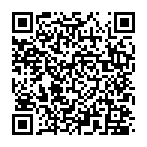 南平中學 黃唯銘